ÖZGEÇMİŞ 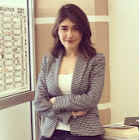 1. 	Adı Soyadı		: Aysun KAYA DENİZ2. 	Doğum Tarihi	: 29.03.19853. 	Unvanı		: Doktor Öğretim Üyesi4.	Öğrenim Durumu	: Doktora5.	Çalıştığı Kurum	: İstanbul Gelişim Üniversitesi- Doktora Tezi:“Dijital Ortamlarda Hedonik Tüketim”, Marmara Üniversitesi, İletişim Fakültesi, Radyo Sinema Televizyon Anabilim Dalı, İletişim Bilimleri Bilim Dalı, 
Tez Danışmanı: Prof. Dr. Filiz Aydoğan Boschele. - Yüksek Lisans Tezi: “Sosyal Paylaşım Ağlarının Kişilerarası İletişim Sürecine Etkisi” Marmara Üniversitesi İletişim Fakültesi, Halkla İlişkiler ve Tanıtım Anabilim Dalı, 
Tez Danışmanı: Prof. Dr. Emel Karayel Bilbil.Yabancı Diller: İngilizce: Çok iyi derecedeFransızca: Çok iyi derecede 5. 	Akademik Ünvanlar6. 	Yönetilen Yüksek Lisans ve Doktora Tezleri 6.1. Yüksek Lisans Tezleri DEMİRCAN, N. (2020). Yeni medya ile annelik kavramının tüketim kültürü çerçevesinde dönüşümü: Instagram Anneleri üzerine inceleme, İstanbul Gelişim Üniversitesi, Lisansüstü Eğitim Enstitüsü, Yeni Medya, İletişim ve Habercilik Anabilim Dalı6.2. Doktora Tezleri 7. 	Yayınlar 7.1. Uluslararası hakemli dergilerde yayınlanan makaleler (SCI,SSCI,Arts and Humanities)7.2. Uluslararası diğer hakemli dergilerde yayınlanan makaleler     KAYA DENİZ, A. (2020). Covid-19 Salgını Sürecinde Dijitalleşen Eğlence Anlayışı: Çevrim İçi Konserler. Stratejik ve Sosyal Araştırmalar Dergisi. Sayı:2, Cilt:4, 191 – 206. Doi: doi.org/10.30692/sisad.750563KAYA DENİZ, A. (2019). Dijital Çağın Hedonist Çalışanları: Dijital Göçebeler. IBAD Sosyal Bilimler Dergisi. Güz, 2019. 101-113. Doi: 10.21733/ibad.5858107.3. Uluslararası bilimsel toplantılarda sunulan ve bildiri kitabında basılan bildirilerKAYA DENİZ, A. (2019). Dijital Çağda Popülerlik Kavramı ve Tüketim Kültürü Bağlamında Youtuber Çocuklar. Uluslararası Marmara Sosyal Bilimler Kongresi. Kocaeli, Türkiye.KAYA DENİZ, A. (2019).Toplumsal Cinsiyet Bağlamında Afganistan’da Kadın Olmak: Modernleşme Çabası İçerisinde Afgan Kadını. I.   International Asia Pacific Symposium Politics, Economics and Social Structures of South Asia. İstanbul, Turkey.KAYA DENİZ, A. (2019). Dijital Çağın Hedonist Çalışanları: Dijital Göçebeler. ICES 2nd International Congress On New Horizons In Education and Social Sciences. İstanbul, Turkey.KAYA, A.  (2017). Hedonism on Social Networking Sites: Ephemeral Social Interaction In The Context of Self-Disclosure, The 9th International AGP Conference on Humanities and Social Science. Berlin, Germany.	KAYA, A. (2013). Postmodern Dönemde Büyülenmiş Tüketim Ortamları ve İmajları, Çankaya Üniversitesi, International Semiotic Conference. Ankara, Türkiye.	KAYA, A. (2014). Gözetleyerek ve Gözetlenerek Sosyalleşmek, Kocaeli Üniversitesi, I. Uluslararası İletişim Bilimi ve Medya Araştırmaları Kongresi. Kocaeli, Türkiye.7.4. Yazılan uluslararası kitaplar veya kitaplarda bölümler        KAYA DENİZ, A. (2020). “Dijital Kültürde Eğlence Ve Sosyal Medya Odaklı Yeni Nesil Sanat Deneyimi: İnteraktif Sosyal Medya Müzeleri” Drl. Canan Arslan: Dijitalleşmenin Sanat ve Kültür Üzerine Yansımaları. İstanbul: Nobel Yayınevi (Yayına Hazırlanıyor).        KAYA DENİZ, A.  (2020). “Dijital Dönüşüm Çağında Mobil Uygulamalar Aracılığıyla Çevrim içi Market Alışverişi: Getir, Banabi, İstegelsin Uygulamaları Üzerine Bir İnceleme”. Drl. İsmail Erkan Çelik: “Dijital Dönüşüm Ekonomik ve Toplumsal Boyutlarıyla”. Ankara: Gazi Kitabevi.       KAYA, A. (2015). “Siber Hedonizm ve Tüketim Bağlamında Instagram’ın Zengin Çocukları /”Rich Kids Of Instagram”. Drl. Prof. Dr. Filiz Aydoğan Boscehele: “İletişim Çalışmaları”. İstanbul: Derin Yayınları.        KAYA, A. (2013). “Sosyal Paylaşım Ağlarının Kişilerarası İletişim Sürecine Etkisi Bağlamında Facebook”. Drl. Ali Büyükarslan ve Ali M. Kırık: “Sosyal Medya Araştırmaları 1: Sosyalleşen Birey” içinde: s. 155-206. Konya: Çizgi Kitabevi. (Kitap Bölümü).7.5. Ulusal hakemli dergilerde yayınlanan makaleler       KAYA DENİZ, A. (2020). Dijital Çağda Tüketim Ve Algısal Eskitme: Sosyal Medya Fenomenleri Üzerinden Bir İnceleme. Akademik Hassasiyetler Dergisi, Cilt:7, Sayı:13. Ss.169-191.7.6. Ulusal bilimsel toplantılarda sunulan ve bildiri kitabında basılan bildiriler 7.7. Diğer yayınlar “Ebooks versus Paper Books”, XLibris Selfie Digital Book, 2015 (Kitap içerisinde projede yer almaya hak kazanan görsel çalışma)8.	Projeler -    	Marmara Üniversitesi ve Kocaeli Üniversitesi, Kavramsal, Kuramsal ve Kurumsal  Boyutlarıyla İletişim Bilimi Çalıştayı, Katılımcı, Aralık, 2017. -    İstanbul Gelişim Üniversitesi, Kamuoyu ve Toplum Araştırmaları Uygulama ve Araştırma Merkezi,  Yükseköğretim ve Yükseköğretim Kurumlarının Geleceği Çalıştayı, Düzenleme Komitesi Üyesi, Ekim, 2017. -    İstanbul Gelişim Üniversitesi, Kamuoyu ve Toplum Araştırmaları Uygulama ve Araştırma Merkezi,  “Sosyal Medyanın Kadın Bedeni Üzerine Etkisi” temalı Panel Düzenleme Komitesi Üyesi, Mart 2017. -   XLibris Shelfie Projesi, Paris - İstanbul 2015.-   Görme Engelliler için Uzak Filmi -Voiceover Çalışması, 2007.9. 	İdari Görevler İstanbul Gelişim Üniversitesi,  Radyo Televizyon ve Sinema Bölümü, Bölüm Başkanı, 2019-2019.İstanbul Gelişim Üniversitesi, Sosyal Bilimler Enstitüsü, Yeni Medya, İletişim ve Habercilik Anabilim Dalı Başkanı, 2019-2019.İstanbul Gelişim Üniversitesi, Uluslararası Öğrenci Müdürlüğü, Birim Kalite Temsilcisi, 2019-2020.İstanbul Gelişim Üniversitesi Uluslararası Öğrenci Müdürlüğü, Müdür, 2018-2020.İstanbul Gelişim Üniversitesi Uluslararası Öğrenci Müdürlüğü, Müdür Yardımcısı, 2017-2018.İstanbul Gelişim Üniversitesi Türkçe ve Yabancı Dil Uygulama ve Araştırma Merkezi, Müdür Yardımcısı, 2017- 2020.İstanbul Gelişim Üniversitesi Kamuoyu ve Toplum Araştırmaları Uygulama ve Araştırma Merkezi, Müdür Yardımcısı, 2017- halen.İstanbul Gelişim Üniversitesi,  Radyo Televizyon ve Sinema Bölümü, Bölüm Başkan Yardımcısı, 2017- 2019.İstanbul Gelişim Üniversitesi, Yabancı Diller Yüksekokulu Yönetim Kurulu Üyesi, 2017- halen.Staj: Haziran- Temmuz 2007, Türkiye Radyo ve Televizyon Kurumu, Dış Kaynaklar Bölümü.10. 	Bilimsel ve Mesleki Kuruluşlara ÜyeliklerCIRIEC ( Centre International de Recherches et d’Information sur l’Economie Publique, Sociale et Coopérative ) Türkiye Ofisi Milli Komite Üyesi, 2017- halen11. 	Ödüller - Erasmus Personel Hareketliliği Programı,2016, Haute Ecole Libre de Bruxelles- Ilya Prigogine, Misafir Öğretim Üyesi- Marmara Üniversitesi 2011-2012 Eğitim Dönemi Yüksek Onur Öğrencisi (4.00/4.00)
-  Bilkent Üniversitesi 2006-2007 Bahar Dönemi Şeref Öğrencisi (3.00/4.00)12. 	Son iki yılda verdiğiniz lisans ve lisansüstü düzeydeki dersler için aşağıdaki tabloyu doldurunuz. Not: Açılmışsa, yaz döneminde verilen dersler de tabloya ilave edilecektir.DereceAlanÜniversiteYılLisansMütercimTercümanlık (İngilizce-Fransızca-Türkçe)Bilkent Üniversitesi2008Y. LisansHalkla İlişkiler ABD. 
Kişilerarası İletişimMarmara Üniversitesi2011DoktoraI.T.I.C.
Institut des Technosciences de l’Information et de la CommunicationUniversite Paul Valery
Montpellier 3 / FransaDoktora Tez AraştırmasıOcak-Haziran 2015DoktoraRadyo, Televizyon ve Sinema ABD. İletişim BilimleriMarmara Üniversitesi2016ÜnvanBölümÜniversiteYıl /DönemYrd. Doç. Dr. Radyo, Televizyon ve Sinemaİstanbul Gelişim Üniversitesi2016- halenÖğretim GörevlisiYabancı Diller Yüksekokuluİstanbul Gelişim Üniversitesi2015-2016Gelecekten Alınan Ödünç: Sürdürülebilir Toplumlar için Kooperatifçilik, Yükseköğretim Kurumları tarafından destekli bilimsel araştırma projesi, Yürütücü: DENİZ KAYA, AYSUN. 29/11/2020-14/05/2020 (ULUSAL)Gelecekten Alınan Ödünç: Sürdürülebilir Toplumlar için Kooperatifçilik, Yükseköğretim Kurumları tarafından destekli bilimsel araştırma projesi, Yürütücü: DENİZ KAYA, AYSUN. 29/11/2020-14/05/2020 (ULUSAL)Gelecekten Alınan Ödünç: Sürdürülebilir Toplumlar için Kooperatifçilik, Yükseköğretim Kurumları tarafından destekli bilimsel araştırma projesi, Yürütücü: DENİZ KAYA, AYSUN. 29/11/2020-14/05/2020 (ULUSAL)Gelecekten Alınan Ödünç: Sürdürülebilir Toplumlar için Kooperatifçilik, Yükseköğretim Kurumları tarafından destekli bilimsel araştırma projesi, Yürütücü: DENİZ KAYA, AYSUN. 29/11/2020-14/05/2020 (ULUSAL)Gelecekten Alınan Ödünç: Sürdürülebilir Toplumlar için Kooperatifçilik, Yükseköğretim Kurumları tarafından destekli bilimsel araştırma projesi, Yürütücü: DENİZ KAYA, AYSUN. 29/11/2020-14/05/2020 (ULUSAL)Gelecekten Alınan Ödünç: Sürdürülebilir Toplumlar için Kooperatifçilik, Yükseköğretim Kurumları tarafından destekli bilimsel araştırma projesi, Yürütücü: DENİZ KAYA, AYSUN. 29/11/2020-14/05/2020 (ULUSAL)Gelecekten Alınan Ödünç: Sürdürülebilir Toplumlar için Kooperatifçilik, Yükseköğretim Kurumları tarafından destekli bilimsel araştırma projesi, Yürütücü: DENİZ KAYA, AYSUN. 29/11/2020-14/05/2020 (ULUSAL)Gelecekten Alınan Ödünç: Sürdürülebilir Toplumlar için Kooperatifçilik, Yükseköğretim Kurumları tarafından destekli bilimsel araştırma projesi, Yürütücü: DENİZ KAYA, AYSUN. 29/11/2020-14/05/2020 (ULUSAL)Türkiye Sosyoekopolitik Gençlik Araştırması: İstanbul İli Örneği, Yükseköğretim Kurumları tarafından destekli bilimsel araştırma projesi, Yürütücü: DENİZ KAYA, AYSUN. 15/04/2020 (Devam Ediyor) (ULUSAL) Türkiye Sosyoekopolitik Gençlik Araştırması: İstanbul İli Örneği, Yükseköğretim Kurumları tarafından destekli bilimsel araştırma projesi, Yürütücü: DENİZ KAYA, AYSUN. 15/04/2020 (Devam Ediyor) (ULUSAL) Türkiye Sosyoekopolitik Gençlik Araştırması: İstanbul İli Örneği, Yükseköğretim Kurumları tarafından destekli bilimsel araştırma projesi, Yürütücü: DENİZ KAYA, AYSUN. 15/04/2020 (Devam Ediyor) (ULUSAL) Türkiye Sosyoekopolitik Gençlik Araştırması: İstanbul İli Örneği, Yükseköğretim Kurumları tarafından destekli bilimsel araştırma projesi, Yürütücü: DENİZ KAYA, AYSUN. 15/04/2020 (Devam Ediyor) (ULUSAL) Türkiye Sosyoekopolitik Gençlik Araştırması: İstanbul İli Örneği, Yükseköğretim Kurumları tarafından destekli bilimsel araştırma projesi, Yürütücü: DENİZ KAYA, AYSUN. 15/04/2020 (Devam Ediyor) (ULUSAL) Türkiye Sosyoekopolitik Gençlik Araştırması: İstanbul İli Örneği, Yükseköğretim Kurumları tarafından destekli bilimsel araştırma projesi, Yürütücü: DENİZ KAYA, AYSUN. 15/04/2020 (Devam Ediyor) (ULUSAL) Türkiye Sosyoekopolitik Gençlik Araştırması: İstanbul İli Örneği, Yükseköğretim Kurumları tarafından destekli bilimsel araştırma projesi, Yürütücü: DENİZ KAYA, AYSUN. 15/04/2020 (Devam Ediyor) (ULUSAL) Türkiye Sosyoekopolitik Gençlik Araştırması: İstanbul İli Örneği, Yükseköğretim Kurumları tarafından destekli bilimsel araştırma projesi, Yürütücü: DENİZ KAYA, AYSUN. 15/04/2020 (Devam Ediyor) (ULUSAL) Ebeveynlerin Dijital Platformlardaki İçerik Kontrolü Çerçevesinde Medya Okur-YazarlığıÜzerine Bir Araştırma: İstanbul İli Örneği., Yükseköğretim Kurumları tarafından destekli bilimsel araştırma projesi, Yürütücü: DENİZ KAYA, AYSUN.  01/04/2020 (Devam Ediyor) (ULUSAL) Ebeveynlerin Dijital Platformlardaki İçerik Kontrolü Çerçevesinde Medya Okur-YazarlığıÜzerine Bir Araştırma: İstanbul İli Örneği., Yükseköğretim Kurumları tarafından destekli bilimsel araştırma projesi, Yürütücü: DENİZ KAYA, AYSUN.  01/04/2020 (Devam Ediyor) (ULUSAL) Ebeveynlerin Dijital Platformlardaki İçerik Kontrolü Çerçevesinde Medya Okur-YazarlığıÜzerine Bir Araştırma: İstanbul İli Örneği., Yükseköğretim Kurumları tarafından destekli bilimsel araştırma projesi, Yürütücü: DENİZ KAYA, AYSUN.  01/04/2020 (Devam Ediyor) (ULUSAL) Ebeveynlerin Dijital Platformlardaki İçerik Kontrolü Çerçevesinde Medya Okur-YazarlığıÜzerine Bir Araştırma: İstanbul İli Örneği., Yükseköğretim Kurumları tarafından destekli bilimsel araştırma projesi, Yürütücü: DENİZ KAYA, AYSUN.  01/04/2020 (Devam Ediyor) (ULUSAL) Ebeveynlerin Dijital Platformlardaki İçerik Kontrolü Çerçevesinde Medya Okur-YazarlığıÜzerine Bir Araştırma: İstanbul İli Örneği., Yükseköğretim Kurumları tarafından destekli bilimsel araştırma projesi, Yürütücü: DENİZ KAYA, AYSUN.  01/04/2020 (Devam Ediyor) (ULUSAL) Ebeveynlerin Dijital Platformlardaki İçerik Kontrolü Çerçevesinde Medya Okur-YazarlığıÜzerine Bir Araştırma: İstanbul İli Örneği., Yükseköğretim Kurumları tarafından destekli bilimsel araştırma projesi, Yürütücü: DENİZ KAYA, AYSUN.  01/04/2020 (Devam Ediyor) (ULUSAL) Ebeveynlerin Dijital Platformlardaki İçerik Kontrolü Çerçevesinde Medya Okur-YazarlığıÜzerine Bir Araştırma: İstanbul İli Örneği., Yükseköğretim Kurumları tarafından destekli bilimsel araştırma projesi, Yürütücü: DENİZ KAYA, AYSUN.  01/04/2020 (Devam Ediyor) (ULUSAL) Ebeveynlerin Dijital Platformlardaki İçerik Kontrolü Çerçevesinde Medya Okur-YazarlığıÜzerine Bir Araştırma: İstanbul İli Örneği., Yükseköğretim Kurumları tarafından destekli bilimsel araştırma projesi, Yürütücü: DENİZ KAYA, AYSUN.  01/04/2020 (Devam Ediyor) (ULUSAL) AkademikYılDönemDersin AdıHaftalık SaatiHaftalık SaatiÖğrenci SayısıAkademikYılDönemDersin AdıTeorikUygulamaÖğrenci Sayısı2016-2017GüzMedya Analizi2016-2017GüzReklamcılığa Giriş2016-2017GüzPazarlama İlkeleri2016-2017GüzLojistik Hizmet Pazarlaması2016-2017GüzYeni Yönetim Yaklaşımları ve Toplam Kalite Yönetimi2016-2017GüzLogistics Services Marketing2016-2017BaharMedya Okuryazarlığı2016-2017BaharAlternatif Medya2016-2017BaharKarşılaştırmalı Medya Sistemleri2016-2017BaharKarşılaştırmalı İletişim Sistemleri2016-2017BaharSosyal Psikoloji2016-2017BaharBitirme Projesi2017-2018Güzİletişime Giriş2017-2018GüzHaber Toplama ve Yazma Teknikleri2017-2018Güzİnteraktif Medya2017-2018GüzMedya Analizi2017-2018Güz (Yüksek Lisans)Popüler Kültür ve Medya 2017-2018Bahar (Yüksek Lisans)Görsel İşitsel Politikalar2018-2019Güz (Yüksek Lisans)Medya Etiği2018-2019Güz (Yüksek Lisans)Teze Giriş ve Seminer2018-2019BaharToplumsal Cinsiyet ve İletişim